МБДОУ детский сад №49 «Модель организации
предметно-пространственной развивающей среды группы раннего возраста»Подготовила: Семенова Е.М., заместитель заведующего по ВМР, Бормотова М.Ф., воспитатель          Модель разработана на основе и  с учетом: номативно- правовых документов: Приказа Минобрнауки России от 17.10.2013 № 1155 «Об утверждении федерального государственного образовательного стандарта дошкольного образования» (Зарегистрировано в Минюсте России 14.11.2013 № 30384), СанПиНа  2.4.1.3049-13 (для ДОУ) с изменениями(от 15.05.2013г, от 14.08.2015г.), Письма Минобразования России от 17 мая 1995 года № 61/19-12 «О психолого-педагогических требованиях к играм и игрушкам в современных условиях», Образовательной программы дошкольного образования  « Теремок» для детей от двух месяцев до трех лет, Технологии развития игровой деятельности (Е.В. Зворыгина, С.Л. Новоселова)  Представляемая модель организации предметно-пространственной развивающей среды группы раннего возраста построена по  следующим принципам:Концептуальность Возрастосообразность Культуросообразность Принцип систематичности и последовательностиПринцип доступностиПринцип наглядности Амплификация развития – как всемерное использование потенциала психического развития личности на данной возрастной стадии. ТРЕБОВАНИЯ К РППСРеалистичность, завершенность игрового пространстваПреобладание предметов-оперирования, крупных сюжетных игрушекНаличие идентичных игрушекНаличие материалов для режиссерской игрыМодель организации развивающей предметно-пространственной среды в группе раннего возраста.Цель: организовать пространство для создания условий, способствующие  полноценному развитию детей раннего дошкольного возраста по всем образовательным областям ФГОС в соответствии с конкретными особенностями и требованиями образовательной программы «Теремок».Пространство игровой комнаты имеет уголки, которые относятся к образовательным областям. Результат: созданы условия способствующие  полноценному развитию детей раннего дошкольного возраста по всем             образовательным областям В модели присутствует ребенок и взрослый – воспитатель. 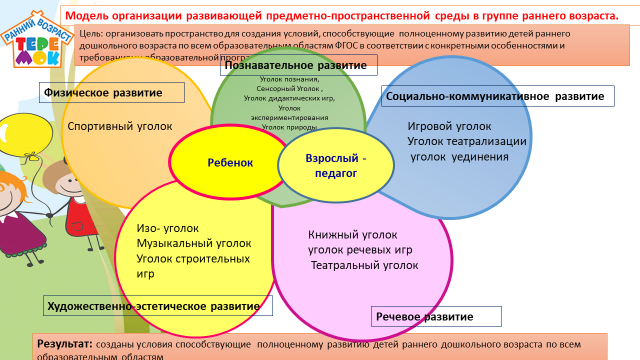 Место взрослого-воспитателя в РППС:Создание предметно-пространственной развивающей среды Внесение изменений в игровую обстановку (убирать и ли пополнять разнообразными предметами и игрушками) Обучение ребенка действиями с предметами и игрушками, усложняя их в соответствии с возрастом и имеющимся у него игровым опытомОбъединение действий в сюжетФункции воспитателя в РППСИгра вместе, позиция – партнер. Объяснение и пояснение смысла действий с предметами и игрушками Обучение ребенка переносить знакомые действия с игрушками в новые игровые ситуации Обучение ребенка взаимодействию с несколькими детьми Наполнение подметно-пространственной среды  в соответствии с требованием  программы «Теремок»Познавательное развитие:Уголок познания,Сенсорный Уголок ,Уголок дидактических игр,Уголок экспериментированияУголок природы Пирамидки и стержни для нанизывания с цветными элементамиразнообразных форм для индивидуальных занятийМатрешкиНаборы кубиков и объемных тел (цилиндры, бруски, шары,диски) (прочее: см. ОП «Теремок» стр.26-38)Дидактические игры 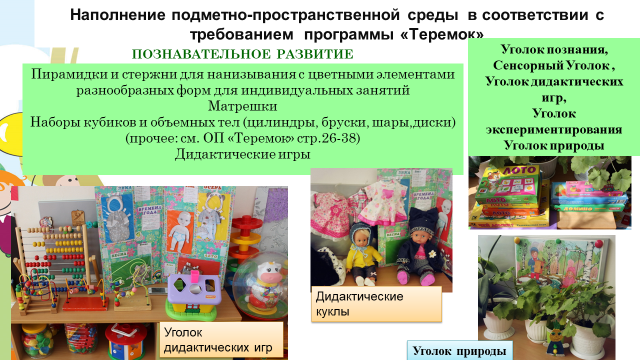 Социально-коммуникативное развитиеИгровой уголок, в котором проходит игровая деятельность ребенкаУголок театрализации  уголок  уединения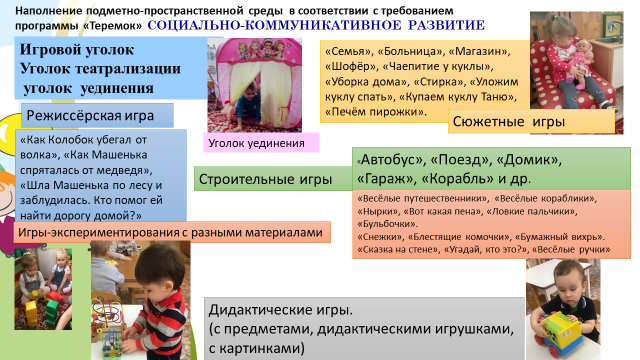 Речевое развитиеКнижный уголокуголок речевых игр Театральный уголок Книжки с картинками (сборники потешек, стишков, прибауток, песен, сказок, рассказов); Предметные и сюжетные картинки, наборы картинок для группировки (одежда, посуда, мебель, животные, транспорт, профессии, игрушки и др.); (прочее: см. ОП «Теремок» стр.26-38) 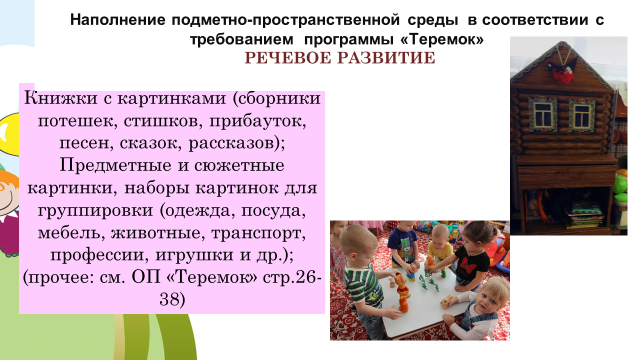 Художественно-эстетическое развитие Изо- уголокМузыкальный уголокУголок строительных игр 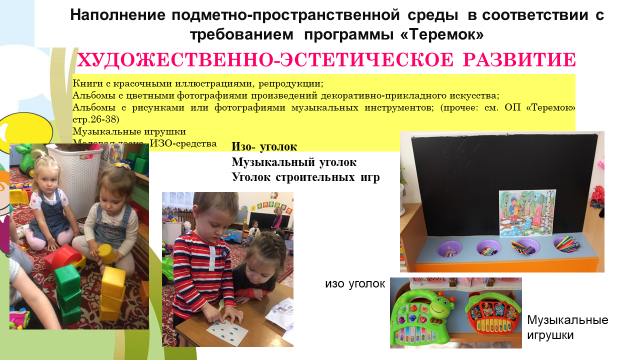 Физическое развитие Спортивный уголок Пространство для двигательной активности детей 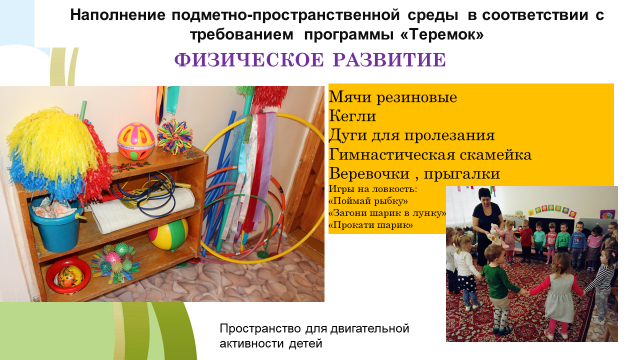 Перспектива пополнения ППРС в группе раннего возраста:1. Приобрести игровое оборудование (мебель для физкультурного уголка, экспериментирования , горки)
2. Изготовить бизиборды
3. Приобрести:
 Универсальный дидактический набор для детей раннего возраста «ФРОССИЯ»
 Дидактический набор «Чемоданчик»,
Модульный дидактический набор для развития движений детей раннего возраста (по Э. Пиклер)